SamferdselRealisering av hele Solskjeltriangelet.Utbedring av ulike seksjoner av FV680 mellom Tømmervågen og Vinjeøra, samt FV6192 Vean – Singsdalssaga.Bedre vedlikehold av kommune- og fylkesveier.Opprettholde kommunale veierBygging av gangveier på Tømmervågen og Kjelklia.Godt busstilbud for skole, jobb og fritidsaktiviteter.HelseSikre gode fasiliteter for ambulansetjenesten og at de lokaliseres i nærheten av brannstasjonen på Kjelklia.Tilrettelegge for at eldre kan bo så lenge hjemme som mulig.Skape en god arbeidshverdag for de ansatte i helse- og omsorgstjenesten.Jobbe aktivt for å kunne rekruttere flere medarbeidere.Gi muligheter for videreutdanning, mens man står i jobb.Opparbeide et stabilt fastlegetilbud..FritidsaktiviteterEtablere oppholdssted mellom skole og fritidsaktiviteter.Realisering av motorsportanlegg i Aure.Støtte bygging av hall over fotballbanen i Foldfjorden.Gode stipend til utøvere som satser innen kultur og idrett.Oppvekst og Utdanning.Tilrettelegge for ny barnehage i nærheten av Tustna barne- og ungdomsskole.Trygg skolevei med fokus på miljø og reisetid på skolebussen.Realisering av folkehøyskole med unike tilbud.Bedre busskorrespondanse mot Kyrksæterøra videregående skole.Utarbeide avtaler slik at elever fra Aure kan søke på Guri Kunna på Hitra og Frøya.Beholde ungdommen.Tilstrekkelig med læreplasser.Pilotkommune med førerrett på bil for 16-åringer.Digitale klasserom for desentralisert utdanning.Leie før eie, boligsatsning for ungdommer.Næring.Dialog med næringslivet før kommunale anbudsprosesser.Bedre krafttilførsel til Tjeldbergodden og bygging av gasskraftverk.Målsetning om en felles næringsforening i Aure.Etablering av nye byggeklare næringsområder og ISPS-havn.Aure vekst evalueres, skal tilrettelegge for eksisterende og nytt næringsliv. Må ha målbare mål.LandbrukStimulere til økt bosetting de ulike landbrukseiendommene.Forutsigbarhet til økt satsning.Offentlig betaling av forundersøkelser av kulturminner.God og bred forvaltning av viltressursene.Reiseliv og handelStøtte etablering av bobilparkeringer med tømmestasjoner.Flere søndagsåpne butikker.Realisering av sentrumsplanen med forskjønning av Aure havn.Åpne for etablering av butikker på Kjelklia.KommuneøkonomiKartlegge kommunens samarbeidsavtaler og kostnader på disse.Effektivisering av kommunale tjenester.Eiendomsskatt på boliger holdes uendret/reverseres.Kommunale avgifter bør være lave i nasjonal målestokk.HØYRE SINE KANDIDATER.xxxxxxxxxxxxxxxxxxxxxxxxxxxxxxxxxxxxxxxxxxxxxxxxxxxxxxxxxxxxxxxxxxxxxxxxxxxxxxxxxxxxxxxxxxxxxxxxxxxxxxxxxxxxxxxxxxxxxxxxxxxxxxxxxxxxxxxxxxxxxxxxxxxxxxxxxxxxxxxxxxxxxxxxxxxxxxxxxxxxxxxxxxxxxxxxxxxxxxxxxxxxxxxxxxxxxxxxxxxxxxxxxxxxxxxxxxxxxxxxxxxxxxxxxxxxxxxxxxxxxxxxxxxxxxxxxxxxxxxxxxxxxxxxxxxxxxFor å lese mer om Aure Høyre sin hjertesaker, trykk linken under.		https://hoyre.no/aure/          HØYRE`S HJERTESAKER 2023 – 2026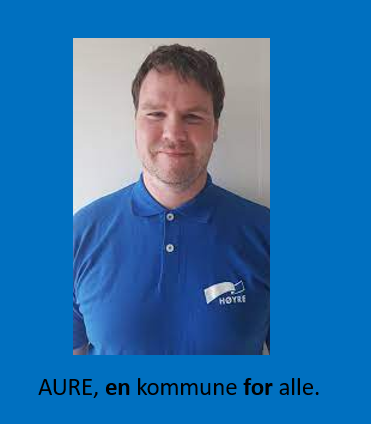 